DOMANDA Dl PARTECIPAZIONE (allegato A)AI Consorzio di Bonifica IONIO CROTONESEVia S. Ramelli, 10 88900 CROTONEOggetto: Domanda di ammissione all’Avviso di indagine conoscitiva per l’acquisizione di nominativi e curricula di Saldatori.I)/la sottoscritto/a  						 nato/a a	il		, codice fiscale  		  residente a		, tel.		, e-mail  	                                   avendo preso visione dell'allegata Informativa ai sensi dell’art.13 del D.Lgs 30/06/2003 n.196 e GDPR 679/16, autorizza il trattamento dei propri dati per le finalità della presente partecipazione a selezione, chiede di essere ammesso alla selezione di saldatori da impiegare a tempo determinato negli uffici dei vari Settori di Codesto Spett.le Consorzio:A tal fine, consapevole delle sanzioni penali nel caso di dichiarazione falsa o comunque non corrispondente al vero di cui all’art.76 D.P.R. 445/2000, dichiara:di essere cittadino italiano o di uno Stato membro della Comunità Europea;di non aver riportato condanne penalì e di non essere destinatario di provvedimenti che riguardano l’applicazione di misure di prevenzione, di decisioni civili e di provvedimenti amministrativi iscritti nel casellario giudiziale ai sensi della vigente normativa;-di non essere a conoscenza di essere sottoposto a procedimenti penali;-di godere dei diritti civili e politici;-di essere in possesso del seguente titolo di studio e brevetto-patentino per la mansione di Saldatore allegato alla presente domanda:  	ll/la sottoscritto/a dichiara inoltre di aver preso visione deIl' avviso pubblico e di sottoscrivere tutte le condizioni ivi stabilite.SI allegano:curriculum vitae;copia brevetto-patentino di saldatura;copia del documento d’identità in corso di validità.Luogo, data _________________________ FirmaCONSENSO AL TRATTAMENTO DEI DATI PERSONALI REGOLAMENTO (UE) 2016/679 Il sottoscritto  sig.                                                                                  (CF:                                              ) ,  dichiara di avere ricevuto le informazioni di cui all’art. 13 del Regolamento UE 2016/679, in particolare riguardo ai diritti riconosciuti dal Regolamento UE 2016/679 e di acconsentire, ai sensi e per gli effetti dell’art. 7 e ss. del Regolamento, al trattamento dei dati personali, anche particolari, con le modalità e per le finalità indicate nella informativa stessa, comunque strettamente connesse e strumentali alla gestione della presente procedura. Luogo, data _________________________ 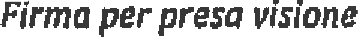 